Indicação nº  _1262_____/2016                                Indico à Mesa, nos termos regimentais que seja enviado oficio ao Senhor Prefeito Municipal, solicitando providências junto à Secretaria Municipal competente implantação de uma lombada, localizada na Rua Gonçalves Dias altura do nº 630, no Parque Residencial Marengo, neste Município. Plenário Ver. Mauricio Alves Braz, em 05 de Dezembro de 2016_______________________Luiz Otavio da Silva (Luizão)                                                 Vereador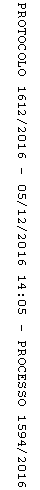 